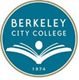 Chairs’ Council Minutes                 Date: March 8th, 2024                       Location: TLC (room 341)Zoom Link:  https://peralta-edu.zoom.us/j/84997782187                  Time: 1:30-3:30Chair: Ari KrupnickMembers In AttendanceMeeting adjourned: 3:30Minutes taken by: Jenny Lowood_x_American Sign Language - Jenny Gough_x_Arts and Cultural Studies – Ari Krupnick__CIS/Business/Econ: Paramsothy Thananjeyan_x_Counseling – Luis Chavez_x_English - Adán Olmedo_x_English - Jenny Lowood_x_ESOL – Sepi Hosseini_x_Library – Jenny Yap_x_Math – Claudia Abadia__Modern Languages - Fabian Banga _x_MMART – Mary Clarke-Miller__MMART – George Peterson_x_Science/Bio/Chemistry – Barbara Des Rochers_x_Science/Bio/Chemistry - Sam Gillette_x_Science/Bio/Chemistry – Randy Yang_x_Social Sciences - Tim Rose
Also in attendance: Kuni Hay, Lilia Celhay, Stacey Shears, Dana CabellaTime Agenda Topics Facilitators  Minutes/Notes  1:30Call to OrderAri Krupnick1:30-1:35Approval: Agenda, and Minutes from 2/23/24 Ari KrupnickTim moves to approve the agenda; Luis seconds.  11 vote to approve, 1 abstains – passed Minutes of 2/23 – Tim moves to approve, Luis seconds – 9 approve, 1 abstains -- passed1:35-2:15Q&A with Associate Vice Chancellor of Educational Services. Topics to include:in-person versus online trendsgraduation module going live Feb 24 auto award going live end of Spring 24CVC—working through issues…Proposed change to waitlist processSpam applications/fraudulent studentspolicy changesTina Vasconcellos-Kuni reported that BCC is currently 60% online, 40% face-to-face.-Tina discussed the variation in online vs. face-to-face at the different colleges in Peralta.-The graduation module in PeopleSoft will be launched in the summer.-Auto Awards will run this summer to award AA’s and certificates.  Students will be able to “opt out”; if they don’t, they’ll automatically be awarded the certificates or degrees.-Auto awarding for ADT’s will require more complex programming; it’s not clear when this will be implemented.-CVC was originally designed for “lecture only” and asynchronous classes only; the site is being updated to allow for lecture/lab and synchronous classes.-Tina is proposing a change to the waitlist process, whereby the waiting list would be kept for a week or ten days after the first day of classes instead of being deleted on the first day.  Faculty discussed whether the waitlist should be kept for the first week of class.  -Currently, Peralta students voluntarily use “ID-Me” to identify themselves.  Peralta uses its own “IPQS” to identify students; all students will be asked to use “ID-Me” to identify themselves, beginning  in the fall.2:15-2:2524-25 FTEF Allocation for Dept Chairs Reassigned TimeKuni HayAn algorithm for allocating department chairs’ reassigned time was developed at department chairs’ meetings. The deans, VPI, faculty senate president, chair of chairs, and PFT representative reallocated allotments.  We have received a 1% increase.  Allocations essentially remain unchanged, except that the Library allotment is now at .1, which the union contract mandates as the minimum.2:25-2:3524-25 Department Chair Election ProcessAri Krupnick3/18 – Ari will send link to the nomination form, to be sent to faculty4/8 – window for nominations will close4/15 – Ari will send link to all faculty for voting 4/26 – deadline for voting4/29 – PFT rep, VPI, and chair of chairs will validate results of election5/1 – results will be shared5/10 – Chairs will elect next chair-of-chairs.2:35-2:55Data Dive on Academic and Career CommunitiesMelina Bersamin/Luis ChavezLuis discussed emerging approaches to ACC’s.  Luis and Melania shared overviews of each of the ACC’s, based on available data.  Melania asked how we could build events and community relating to the ACC’s. How can we help students feel that they’re part of a community relating to the ACC’s?  There was some discussion of the purpose of the ACC’s.2:55-3:05Summer and Fall 24 Schedule Check-InKuni Hay/Chris Lewis/Lilia CelhayThere was discussion about ways in which the updating of the schedule can be improved.3:05—3:15Flex Day Department RetreatsLilia CelhayLilia announced the new format of flex day, in which department meetings are held as longer “retreats” in the morning. AnnouncementsNext Meeting: 3/22/24